Hola a tod@s.Adjunto envío un esquema de Unidad Didáctica en la que se intentan relacionar objetivos, contenidos, Criterios, Estándares y Competencias, aportando además ponderaciones para cada Criterio dentro del Bloque de Contenidos, así como los las actividades y tareas a realizar y instrumentos usados para su evaluaciónPara la evaluación de cada criterio me ayudo de las especificaciones de estos, estándares, los cuales clasifico en Intermedios, básicos y avanzados  que ya llevan una ponderación determinada.Decir que, para la implantación de este tipo de evaluación se hace necesario el uso de herramientas informáticas tales como las proporcionadas por el cuaderno de Séneca, aunque, a mi opinión, todavía está lejos de cumplir las expectativas y facilidades que aportan otros cuaderno existentes en el mercado que facilitan muchísimo más la tarea, pero con el inconveniente de no se "oficialmente" aceptables por motivos de protección de datos.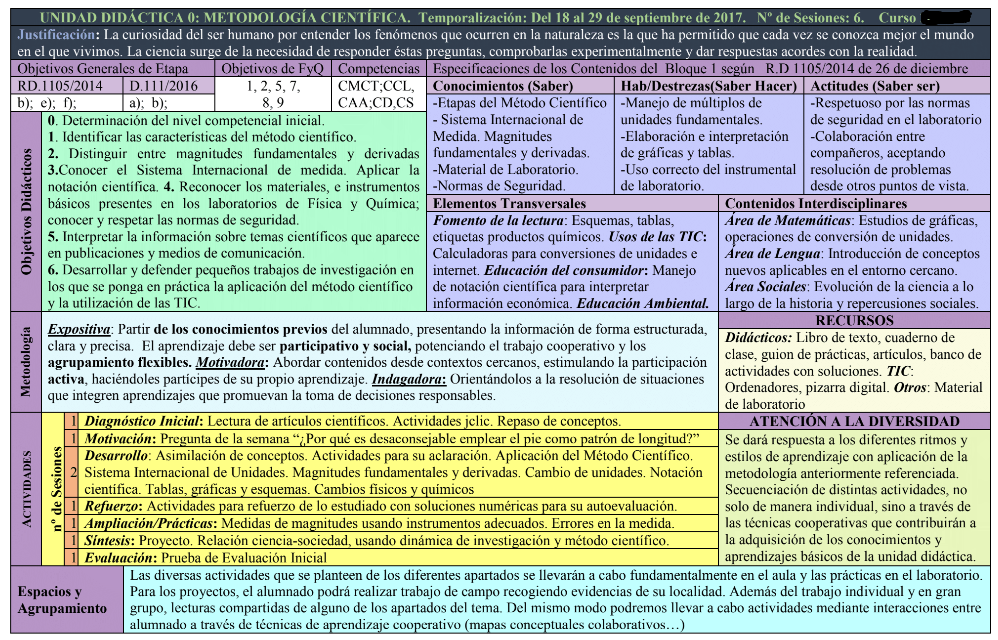 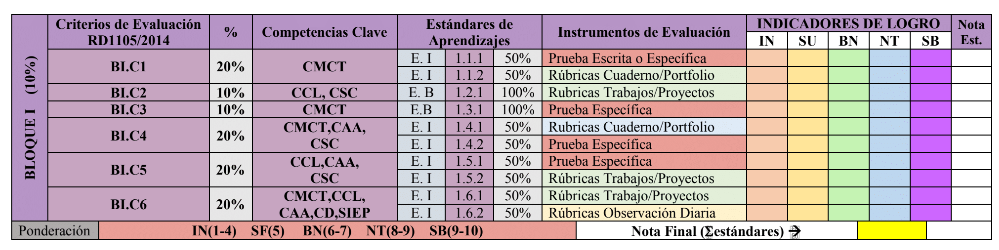 